8 ЗАСЕДАНИЕ 1 СОЗЫВАВ соответствии с Федеральным законом от 06.10.2003 №131-ФЗ «Об общих принципах организации местного самоуправления в Российской Федерации», Собрание депутатов Козловского муниципального округа Чувашской РеспубликиРЕШИЛО: 1. Внести в Положение о постоянных комиссиях Собрания депутатов Козловского муниципального округа Чувашской Республики, утвержденное решением Собрания депутатов Козловского муниципального округа Чувашской Республики от 27.09.2022 №1/20, следующие изменения:1) в абзаце пятом пункта 2 слова «, предприятиями, организациями и учреждениями всех форм собственности» исключить;2) пункт 16 изложить в следующей редакции:«16. Комиссии по вопросам, относящимся к их ведению, вправе заслушивать на своих заседаниях руководителей структурных подразделений администрации Козловского муниципального округа. При этом комиссии заблаговременно извещают соответствующих должностных лиц о предстоящем рассмотрении вопросов.»;3) пункт 17 изложить в следующей редакции:«17. Комиссии вправе запрашивать от управлений и отделов администрации Козловского муниципального округа необходимые материалы и документы.». 2. Настоящее решение вступает в силу после дня его официального опубликования.Председатель Собрания депутатовКозловского муниципального округаЧувашской Республики  						      	      Ф.Р. ИскандаровЧĂВАШ РЕСПУБЛИКИ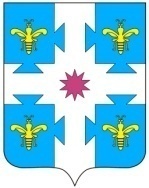 ЧУВАШСКАЯ РЕСПУБЛИКАКУСЛАВККА МУНИЦИПАЛЛĂ ОКРУГӖHДЕПУТАТСЕН ПУХӐВĔЙЫШĂНУ26.12.2022 9/112 №Куславкка хулиСОБРАНИЕ ДЕПУТАТОВКОЗЛОВСКОГОМУНИЦИПАЛЬНОГО ОКРУГАРЕШЕНИЕ 26.12.2022 № 9/112город КозловкаО внесении изменений в решение Собрания депутатов Козловского муниципального округа Чувашской Республики от 27.09.2022 №1/20 